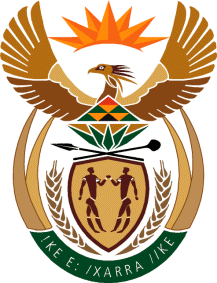 MINISTRY OF TOURISMREPUBLIC OF SOUTH AFRICAPrivate Bag X424, Pretoria, 0001, South Africa. Tel. (+27 12) 444 6780, Fax (+27 12) 444 7027Private Bag X9154, Cape Town, 8000, South Africa. Tel. (+27 21) 469 5800, Fax: (+27 21) 465 3216NATIONAL ASSEMBLY:QUESTION FOR WRITTEN REPLY:Question Number:	719Date of Publication:	15 March 2019NA IQP Number:	8Date of reply:		19 March 2019	 719.	Mr M W Rabotapi (DA) to ask the Minister of Tourism:What is the (a) make, (b) model, (c) price and (d) date on which each vehicle was purchased for use by (i) him and/or the former minister and (ii) his deputy and/or the former deputy minister (aa) in the (aaa) 2016-17 and (bbb) 2017-18 financial years and (bb) since 1 April 2018? 					NW842EReply: (aa) (aaa) 2016-17 Financial Years (bbb) 2017-18 (bb) Since 1 April 2018 Use by MakeModel(c)Price(d) date(i)Minister/former MinisterMercedes Benz (Pretoria)Mercedes Benz (Cape Town)20132013R 958 101.00R 951 600.0013 November 201313 November 2013(ii) Deputy Minister/former Deputy MinisterAudi Q7 TDI (Pretoria)Mercedes Benz(Cape Town)20142014R 878 701.47R 762 443.1917 January 201519 February 2015Use by MakeModel(c)Price(d) date(i)Minister/former MinisterMercedes Benz (Pretoria)Mercedes Benz (Cape Town)20132013R 958 101.00R 951 600.0013 November 201313 November 2013(ii) Deputy Minister/former Deputy MinisterAudi Q7 TDI (Pretoria)Mercedes Benz(Cape Town)20142014R 878 701.47R 762 443.1917 January 201519 February 2015Use by MakeModel(c)Price(d) date(i)Minister/former MinisterMercedes Benz (Pretoria)Mercedes Benz (Cape Town)20132013R 958 101.00R 951 600.0013 November 201313 November 2013(ii) Deputy Minister/former Deputy MinisterAudi Q7 TDI (Pretoria)Mercedes Benz(Cape Town)20142014R 878 701.47R 762 443.1917 January 201519 February 2015